                 JANUARY 2022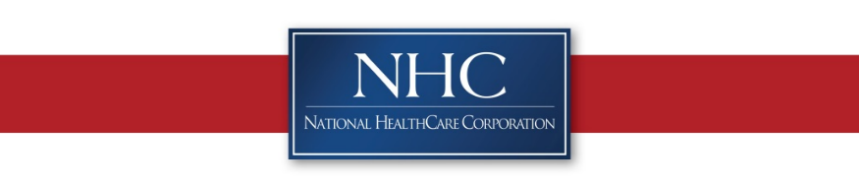 SUNDAYMONDAYTUESDAYWEDNESDAYTHURSDAYFRIDAYSATURDAY 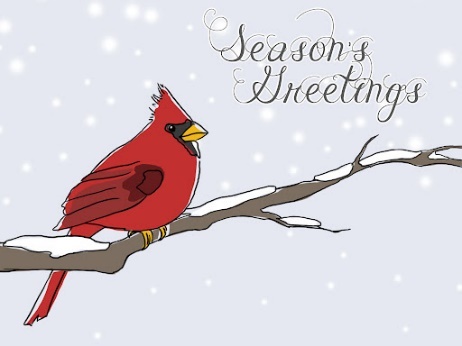 *Activities are subject to change as the conditions change and to meet the needs of our residents*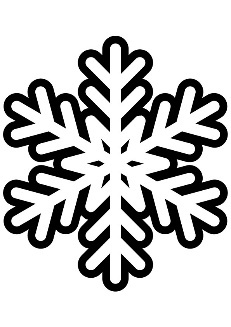 DirectoryAR= Activity RoomMDR= Main Dining RoomADR= Assisted Dining RoomIR= In Room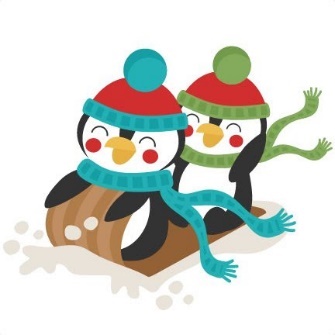 1Activity Packets Available in Center Court10:00 am – Bingo- MDR2Activity Packets Available in Center Court2:00 pm - Ice Cream “Truck”310:00 am – Monday Morning Manicures – AR2:00 pm – Prize Bingo-MDR3:00 pm – One on One Programs-IR4    National Trivia Day10:00 am – Ice Hockey –MDR11:15 am – Therapeutic Circle-ADR2:00 pm – National Trivia Day Jeopardy - MDR3:00 pm – Ice Cream Social- MDR59:00 am - One on One Programs10:30am - Bible Study - AR11:15am - Therapeutic Circle-ADR2:00pm – Snack Bingo- MDR3:00 pm – Country Store Shopping- AR6   10:00 am – Snowman Shoot out– MDR11:15 am – Therapeutic Circle2:00 pm – Thirsty Thursday / Table Top Shuffleboard– MDR79:00 am - One on One Programs10:00 am – Coffee and Conversation - MDR2:00 pm – Bingo – MDR3:00 pm – Ice Cream Social - MDR8Activity Packets Available in Center Court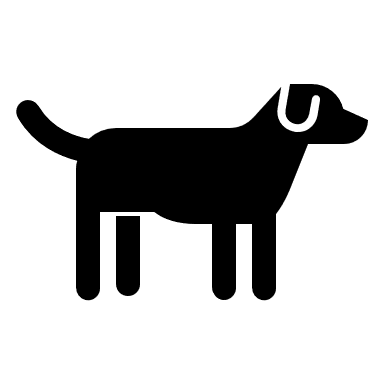 10:00 am – Bingo- MDR1:00 pm – Therapy Dog Visit    9Activity Packets Available in Center Court2:00 pm - Ice Cream “Truck”10   10:00 am – Monday Morning Manicures – AR2:00 pm – Prize Bingo-MDR3:00 pm – One on One Programs-IR1110:00 am – Yoga- MDR11:15 am – Therapeutic Circle-ADR2:00 pm – Craft Time: Pipe Cleaner Snowflakes- MDR3:00 pm- Ice Cream Social- MDR12   9:00 am – One on One Programs10:30 am - Bible Study- AR11:15 am – Therapeutic Circle- ADR2:00 pm – Snack Bingo –MDR1310:00 am–Corn Hole - MDR11:15 am – Therapeutic Circle2:00 pm - Thirsty Thursday Happy Hour - MDR149:00 am - One on One Programs10:00 am – Cooking Club - AR2:00 pm – Surprise Bingo-MDR3:00 pm –Ice Cream Social- MDR / Monthly Birthday Party15Activity Packets Available in Center Court10:00 am – Bingo- MDR16Activity Packets Available in Center Court2:00 pm - Ice Cream “Truck”1710:00 am – Monday Morning Manicures- AR2:00 pm – Prize Bingo -MDR3:00 pm –One on One Programs-IR1810:00 am –Morning Stretches- MDR11:15 am – Therapeutic Circle-ADR2:00 pm – Making Bird Feeders- AR3:00 pm – Ice Cream Social- MDR19    National Popcorn Day9:00 am – One on One Programs 10:30 am - Bible Study - AR11:15 am – Therapeutic Circle- ADR2:00 pm – Snack Bingo with popcorn - MDR3:00 pm – Country Store Shopping- AR 20    10:00 am - Drumming to Music                  - MDR11:15 am – Therapeutic Circle2:00 pm – Thirsty Thursday and Movie Matinee – MDR219:00 am - One on One Programs10:00 am – Make and Take: Snow Globes – AR2:00 pm – Surprise Bingo – MDR3:00 pm – Ice Cream Social - MDR22Activity Packets Available in Center Court10:00 am – Bingo- MDR1:00 pm – Therapy Dog Visit    23/ 30Activity Packets Available in Center Court2:00 pm - Ice Cream “Truck”24/ 31    10:00 am – Monday Manis - AR2:00 pm – Prize Bingo-MDR3:00 pm – One on One Programs-IR2510:15 am – Resident Council- MDR11:15 am – Therapeutic Circle-ADR2:00 pm – Bowling3:00 pm- Ice Cream Social- MDR269:00 am – One on One Programs10:30 am – Bible Study – AR11:15 am – Therapeutic Circle – ADR2:00 pm – Snack Bingo – MDR3:00 pm – Nature Note - MDR2710:00 am – Penguin Toss – MDR11:15 am – Therapeutic Circle 2:00 pm – Thirsty Thursday - MDR289:00 am – One on One Programs10:00 am – Name That Winter Scent – AR2:00 pm – Surprise Bingo – MDR3:00 pm – Ice Cream Social29Activity Packets Available in Center Court10:00 am – Bingo - MDR